Quick Reference Task Chart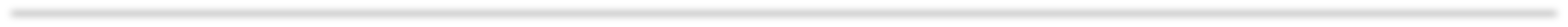 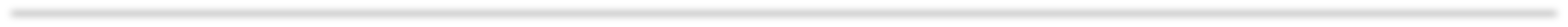 “After Researching”“Essential Question”Argumentation Template TasksArgumentation Template TasksArgumentation Template TasksAnalysisTask 1: After researching ________ (informational texts) on________ (content), write a/an ________ (essay or substitute) that argues your position on ________ (content).  Support your position with evidence from your research. L2 Be sure to acknowledge competing views. L3 Give examples from past or current events or issues to illustrate and clarify your position. Task 2: [Insert question] After reading ________ (literature or informational texts), write a/an ________ (essay or substitute) that addresses the question and support your position with evidence from the text(s).  L2 Be sure to acknowledge competing views. L3 Give examples from past or current events or issues to illustrate and clarify your position. Social Studies Example: After researching academic articles on censorship, write an editorial that argues your position on the use of  filters by schools. Support your position with evidence from your research. L2 Be sure to acknowledge competing views. L3 Give examples from past or current events or issues to illustrate and clarify your position.Social Studies Example:  How did the political views of the signers of the Constitution impact the American political system? After reading Founding Brothers: The Revolutionary Generation write a report that addresses the question and support your position with evidence from the text.ComparisonTask 3: After researching ________ (informational texts) on________ (content), write a/an ________ (essay or substitute) that compares ________ (content) and argues ________ (content).  Be sure to support your position with evidence from the texts. Task 4: [Insert question] After reading ________ (literature or informational texts), write a/an ________ (essay or substitute) that compares ________ (content) and argues ________ (content).  Be sure to support your position with evidence from the texts. Social Studies Example: After researching historical sources on Aaron Burr and Alexander Hamilton, write an essay that compares their political philosophies and argues who had the more lasting impact on the American political system. Be sure to support your position with evidence from the texts.Social Studies Example: Do Presidential policies really make a difference in the lives of Americans? After reading primary and secondary  sources, write an essay that compares John F. Kennedy’s New Frontier social policies with Lyndon Johnson’s Great Society social policies and argues which had a more significant impact on Americans. Be sure to support your position with evidence from the texts.EvaluationTask 5: After researching ________ (informational texts) on________ (content), write a/an ________ (essay or substitute) that discusses ________ (content) and evaluates ________ (content).  Be sure to support your position with evidence from your research. Task 6: [Insert question] After reading ________ (literature or informational texts), write a/an ________ (essay or substitute) that discusses ________ (content) and evaluates ________ (content).  Be sure to support your position with evidence from the texts. Social Studies Example: After researching articles and data on youth-related crime in your city, write an article that discusses the data and evaluates a program that claims to deter crime. Be sure to support your position with evidence from your research.Social Studies Example:  Is “utilitarianism” a viable social philosophy for the 21st century? After reading John Stuart Mill’s “Essays on  Utilitarianism,” write an essay that discusses his “Greatest Happiness Principle” and evaluates its relevancy to today’s society. Be sure to support your position with evidence from the text.Problem- SolutionTask 7: After researching ________ (informational texts) on________ (content), write a/an ________ (essay or substitute) that identifies a problem ________ (content) and argues for a solution. Support your position with evidence from your research. L2 Be sure to examine competing views. L3 Give examples from past or current events or issues to illustrate and clarify your position.Task 8: [Insert question] After reading ________ (literature or informational texts) on ________ (content), write a/an________ (essay or substitute) that identifies a problem________ (content) and argues for a solution ________ (content).  Support your position with evidence from the text(s). L2 Be sure to examine competing views. L3 Give examples from past or current events or issues to illustrate and clarify your position. Social Studies Example: After researching scientific and technical sources on methods for preventing water shortages, write a proposal in which you identify a problem faced by communities in arid regions and argue for a solution to improve water availability. Support your position with evidence from your research. L2 Be sure to examine a competing view challenging your solution. L3 Give an example from past or current events to illustrate and clarify your position.Social Studies Example:  What problems did the South encounter in the post-Civil War era? After reading primary and secondary sources on the post-Civil War era, write an essay that identifies a problem related to economic issues faced by the South and argues for a solution that could  have been (or was) used to aid its economic recovery. Support your position with evidence from the texts. L2 Be sure to examine competing views. L3 Give examples from past or current events or issues to illustrate and clarify your position.Cause-EffectTask 9: After researching ________ (informational texts) on________ (content), write a/an ________ (essay or substitute) that argues the causes of ________ (content) and explains the effects ________ (content).  What ________ (conclusions or implications) can you draw? Support your discussion with evidence from the texts.  Task 10: [Insert question] After reading ________ (literature or informational texts) on ________ (content), write a/an________ (essay or substitute) that argues the causes of________ (content) and explains the effects ________(content).  What ________ (conclusions or implications) can you draw? Support your discussion with evidence from the texts. Social Studies Example: After researching historical documents on the period of exploration in the New World, write an essay that argues the causes of the migration from Europe and explains the effects of settlements on the formation of regional identities. What implications can you draw? Support your discussion with evidence from the texts.  Social Studies Example: What ramifications does debt have  for individuals and the larger public? After reading articles   and data on the current credit crisis, write an editorial that   argues the causes of personal debt and explains the effect  on individuals and the larger public.  What implications  can you draw?  Support your discussion with evidence  from the texts.Variation Social Studies Example: After researching maps, data, and technical documents on land use in South America, write an essay in which you argue three causes of deforestation in the Amazon and explain three effects on populations and vegetation in the region. What conclusion can you draw from your sources? Support your discussion with evidence from the texts.Variation Social Studies Example:  What ramifications does debt have for individuals and the larger public? After reading and analyzing articles and data about the current credit crisis, write an editorial in which you argue one cause of personal debt and explain one effect on individuals and the larger  public. What implications can you draw about personal debt? Support your discussion with evidence from the texts.“After Researching”“Essential Question”Informational or Explanatory Template TasksInformational or Explanatory Template TasksInformational or Explanatory Template TasksDefinitionTask 11: After researching ________ (informational texts) on________ (content), write a ________ (report or substitute) that defines ________ (term or concept) and explains ________ (content).  Support your discussion with evidence from your research. L2 What ________ (conclusions or implications) can you draw? Task 12: [Insert question] After reading ________ (literature or informational texts), write a/an ________ (essay, report, or substitute) that defines ________ (term or concept) and explains________ (content).  Support your discussion with evidencefrom the text(s).  L2 What ________ (conclusions or implications) can you draw? Social Studies Example: After researching articles and political documents  on government lobbyists, write a report that defines “lobbying” and explains who and what lobbyists are and the role they play in our political system. Support your discussion with evidence from your research. L2 What conclusions can you draw?Social Studies Example: What did the authors of the American Constitution mean by “rights”? After reading the Bill of Rights, write an essay that defines ”rights” and explains “rights” as the authors use it in this foundational document. Support your discussion with evidence from the text. L2 What implications can you draw?Variation Social Studies Example: After researching articles and political documents, write a report in which you define “lobbying” and explain who  lobbyists are and the role they play in our political system. Support your discussion with evidence from your research. L2 What implications can you draw about the impact of lobbying on the political system?Variation Social Studies Example:  What did the authors of the American Constitution mean by “rights”? After reading and analyzing relevant amendments of the Bill of Rights, write an essay in which you define ”rights” and explain its meaning in this foundational document. Support your discussion with evidence from the text. L2 What implication can you draw about how political “rights” are defined today?DescriptionTask 13: After researching ________ (informational texts) on________ (content), write a ________ (report or substitute) that describes ________ (content).  Support your discussion with evidence from your research.Task 14: [Insert question] After reading ________ (literature or informational texts), write a/an ________ (essay, report, or substitute) that describes ________ (content) and addresses the question. Support your discussion with evidence from the text(s). Social Studies Example: After researching government and historical documents on the electoral college, write an article for your local newspaper that describes the historical significance of the electoral college. Support your discussion with evidence from your research.Social Studies Example:  In what ways did the era of the cowboy (mid to late 1800s) influence American culture? After reading historical  documents, write an essay that describes the iconic American cowboy and addresses the question. Support your discussion with evidence from the texts.Procedural- SequentialTask 15: After researching ________ (informational texts) on________ (content), write a ________ (report or substitute) that relates how ________ (content).  Support your discussion with evidence from your research. Task 16: [Insert question] After reading ________ (literature or informational texts) on ________ (content), write a ________ (report or substitute) that relates how ________ (content). Support your discussion with evidence from the text(s). Procedural- SequentialTask 15: After researching ________ (informational texts) on________ (content), write a ________ (report or substitute) that relates how ________ (content).  Support your discussion with evidence from your research. Procedural- SequentialSocial Studies Example: After researching historical documents, documentaries, and maps on the westward travels of the Donner-Reed  party, write a report that relates how the Donner-Reed party survived its ordeal during the winter of 1846-47. Support your discussion with evidence from your research.Social Studies Example:  What is the process for passing a bill in the Congress? After reading political documents and articles on how  Congress makes laws, write an article for the general public that relates how a bill is developed and the process it takes to get it to the floor of the  Congress. Support your discussion with evidence from the texts.Procedural- SequentialTask 17: After researching ________ (informational texts) on________ (content), developing a hypothesis, and conducting an experiment examining ________ (content), write a laboratory report that explains your procedures and results and confirms or rejects your hypothesis. What conclusion(s) can you draw?    (Not applicable for Social Studies)SynthesisTask 18: After researching ________ (informational texts) on________ (content), write a ________ (report or substitute) that explains ________ (content).  What conclusions or implications can you draw? Cite at least ________ (#) sources, pointing out key elements from each source. L2 In your discussion, address the credibility and origin of sources in view of your research topic. L3 Identify any gaps or unanswered questions. Optional: Include ________ (e.g. bibliography). Task 19: [Insert question] After reading ________ (literature or informational texts), write a/an ________ (essay or substitute) that explains ________ (content).  What conclusions or implications can you draw? Cite at least ________ (#) sources, pointing out key elements from each source. L2 In your discussion, address the credibility and origin of sources in view of your research topic. L3 Identify any gaps or unanswered questions. Optional: Include (e.g. bibliography). Social Studies Example: After researching past and present news articles, photographs, and maps on your community, write a report that explains how changes over the years have influenced your neighborhood. What conclusion or implications can you draw? Cite at least three sources, pointing out key elements from each source. In your discussion, address the credibility and origin of sources in view of your research topic. Include a bibliography of sources.Social Studies Example:  What makes a speech compelling? After reading speeches from allied leaders during WWII, write an essay  that explains the compelling themes of each leader and how they differed on specific issues relevant to their position and country. What conclusion or implications can you draw? Cite at least four sources, pointing out key elements from each source. Include a bibliography.“After Researching”“Essential Question”Informational or Explanatory Template Tasks (Continued)Informational or Explanatory Template Tasks (Continued)Informational or Explanatory Template Tasks (Continued)AnalysisTask 20: After researching ________ (informational texts) on________ (content), write a ________ (report or substitute) that analyzes ________ (content), providing evidence to clarify your analysis. What _______ (conclusions or implications) can you draw? L2 In your discussion, address the credibility and origin of sources in view of your research topic. L3 Identify any gaps or unanswered questions. Optional: Include ________ (e.g. bibliography).  Task 21: [Insert question] After reading ________ (literature or informational texts), write a/an ________ (report, essay or substitutes) that addresses the question and analyzes ________ (content), providing examples to clarify your analysis. What conclusions or implications can you draw? L2 In your discussion, address the credibility and origin of sources in view of your research topic. L3 Identify any gaps or unanswered questions. Optional: Include ___ (e.g. bibliography).  Social Studies Example: After researching articles  on population growth in your region, write a report that analyzes the impact of such growth on water supplies, providing evidence to clarify your analysis. What implications can you draw? Include a bibliography. Social Studies Example:  What do the artifacts found at archaeological sites tell us about a civilization? After reading articles on and  viewing photographs of ancient Roman sites and artifacts, write an essay that addresses the question and analyzes the main features of this civilization  based on the artifacts found at various archaeological sites, providing examples to clarify your analysis. What conclusions or implications can you draw? L3 Identify any gaps or unanswered questions. Include a bibliography of your sources. Problem- SolutionTask 22: After researching ________ (informational texts) on________ (content), write a ________ (report or substitute) that compares ________ (content).  L2 In your discussion, address the credibility and origin of sources in view of your research topic. L3 Identify any gaps or unanswered questions. Task 23: [Insert question] After reading ________ (literature or informational texts), write a/an ________ (essay, report, or substitute) that compares ________ (content).  L2 In your discussion, address the credibility and origin of sources in view of your research topic. L3 Identify any gaps or unanswered questions. Social Studies Example: After researching historical sources on the ancient communities of Egypt and the Americas, write a feature article for your student magazine that compares the architecture of each culture.Social Studies:  How did the French and the American Revolutions contribute to transformations in Europe and the world? After reading historical documents, write an essay that compares how each revolution contributed to future world political and social structures.Cause- EffectTask 24: After researching ________ (informational texts) on________ (content), write a ________ (report or substitute)that examines causes of ________ (content) and explains effects________ (content).  What conclusions or implications can you draw? Support your discussion with evidence from your research. Task 25: [Insert question] After reading ________ (literature or informational texts) on ________ (content), write a ________ (report or substitute) that examines the cause(s) of ________ (content) and explains the effect(s) ________ (content).  What conclusions or implications can you draw? Support yourdiscussion with evidence from the texts. Social Studies Example: After researching historical sources on America’s love of the automobile, write a report that examines causes of the expansion of the automobile in America and explains effects on America’s culture. What conclusions or implications can you draw? Support your discussion with evidence from your research.Social Studies Example:  What ramifications does debt have for individuals and the larger public? After reading articles and data on the  current credit crisis, write an article that examines the causes of debt and explains the effect of individual debt on the larger economy. What conclusions or implications can you draw? Support your discussion with evidence from the texts.Variation Social Studies Example: After researching maps and historical sources describing land use in South America, write a report in which you examine a main cause of deforestation in the Amazon and explain two effects on populations in the region. What conclusion can you draw from the texts and maps about what preservationists should do to protect these forests? Support your discussion with evidence from your research.“After Researching”“Essential Question”Narrative Template TasksNarrative Template TasksNarrative Template TasksDescriptionTask 26: After researching ________ (informational texts) on________ (content), write a ________ (narrative or substitute) that describes ________ (content).  L2 Use ___ (stylistic devices) to develop a narrative. L3 Use ___ (techniques) to convey multiple storylines.Task 27: [Insert question] After reading ________ (literature or informational texts), write a ________ (narrative or substitute) from the perspective of ________ (content).  L2 Use ________ (stylistic devices) to develop a narrative effect in your work. L3  Use ________ (techniques) to convey multiple storylines.Social Studies Example: After researching guides on Washington DC, write a narrative that describes how the site was selected for the nation’s capital.Social Studies Example:  What can historical accounts teach us about someone’s struggle for dignity? After reading historical documents  and accounts about The Trail of Tears, write a narrative article from the perspectives of a Choctaw and George Gains. L3 Use dialogue to convey multiple storylines.Procedural- SequentialTask 28: After researching ________ (informational texts) on_____ (content), write a ________ (narrative or substitute) that relates ________ (content) and the events that ________ (content).  L2 Use ________ (stylistic devices) to develop your work. L3 Use ________ (techniques) to convey multiple storylines. Task 29: [Insert question] After reading ________ (literature or informational texts) about ________ (content), write a________ (narrative or substitute) that relates ________ (content).  L2 Use ________ (stylistic devices) to develop your work. Social Studies Example: After researching historical documents and maps on the Battle of Waterloo, write an account that relates the  timeline and the events that caused the Emperor’s military forces to lose. L2 Use imagery to develop your work. L3 Use time-frames to convey multiple storylines.Social Studies Example:  What place in the world would you like to visit? After reading maps and articles about a place you would like to visit, write a short narrative account that relates significant events in its history. L2 Use imagery and sensory language to develop your work.Variation Social Studies Example: After researching articles and biographies on WWII veterans, write a short biography in which you relate the story  of a person with courage and conviction and the events that influenced this person the most and in what ways. L2 Use stylistic devices to develop your work.